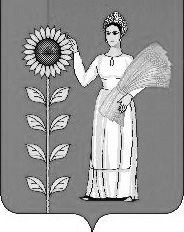 СОВЕТ ДЕПУТАТОВ СЕЛЬСКОГО ПОСЕЛЕНИЯТИХВИНСКИЙ СЕЛЬСОВЕТДобринского муниципального района Липецкой областиРоссийской Федерации36 -я сессия VсозываР Е Ш Е Н И Е      07.05.2018г.                     д.Большая Плавица                              № 141-рсОб утверждении  изменений  в  Генеральный план                                                     сельского поселения  Тихвинский сельсовет Добринского муниципального района    	В соответствии  с Градостроительным Кодексом Российской Федерации                   № 190-ФЗ, Федеральным законом  от 6 октября 2003 года № 131-ФЗ «Об общих принципах организации местного самоуправления в Российской Федерации», Уставом сельского поселения Тихвинский сельсовет, с учетом протокола публичных слушаний, заключения о результатах публичных слушаний, утвержденных постановлением администрации сельского поселения Тихвинский сельсовет  Добринского  муниципального района   №14 от 28.03.2018  года, Совет депутатов сельского поселения Тихвинский сельсоветРЕШИЛ:         1. Утвердить изменения в Генеральный план сельского поселения Тихвинский сельсовет Добринского муниципального района, принятый решением 237-рс от 21.04.2015г. с учетом изменений от 17.08.2017г. №91- рс (прилагаются).2. Направить указанный нормативный правовой акт главе  сельского поселения для подписания и официального обнародования.       	3. Настоящее решение вступает в силу со дня его официального обнародования.                                         Председатель Совета депутатов                                                                                                                           сельского поселения                                                                                                              Тихвинский сельсовет                                            А.Г.КондратовИзменения                                                                                                                                                    в Генеральный план сельского поселения Тихвинский сельсовет Добринского муниципального района Липецкой области (утвержденный решением Совета депутатов сельского поселения  Тихвинский сельсовет от 21.04.2015г.  № 237-рс с учетом изменений от 17.08.2017г. №91- рс).Внести в Генеральный  план сельского поселения Тихвинский сельсовет Добринского муниципального района следующие изменения: Глава 1 Внесение изменений в положение о территориальном планировании.Текстовая частьВнести следующие изменения в книгу 1 «Положение о территориальном планировании»  по Генеральному плану сельского поселения Тихвинский сельсовет:	В разделе 3 Основные технико-экономические показатели таблицу “Основные технико-экономические показатели по Тихвинскому сельскому поселению” и таблицу  “Основные технико-экономические показатели по населенным пунктам Тихвинского сельского поселения” читать в следующей редакции:Основные технико-экономические показатели по Тихвинскому сельскому поселениюОсновные технико-экономические показатели по населенным пунктам Тихвинского сельского поселенияГрафическая частьНа листах:-  « Карта функционального зонирования, транспортной инфраструктуры, планируемых границ населенных пунктов и планируемого размещения объектов федерального, регионального и местного значения на территории сельского поселения Тихвинский сельсовет »;- « Карта функционального зонирования, транспортной инфраструктуры и планируемого размещения объектов федерального, регионального и местного значения на территории населенных пунктов. д. Никольское 2-е, д. Покровка, д. Большая Плавица, д. Петровка » ;- « Карта функционального зонирования, транспортной инфраструктуры и планируемого размещения объектов федерального, регионального и местного значения на территории населенных пунктов. с. Тихвинка, д. Русаново, д.Андреевка, д. Алексеевка, д. Малая Плавица, с. Боровское, д. Аничково » внесены следующие изменения:- откорректированы границы населенных пунктов : д. Б. Плавица, д. Петровка, с. Тихвинка, д. Русаново, д. М. Плавица, д. Аничково.- изменены соответствующие технико-экономические показатели для этих населенных пунктов в соответствующих таблицах.Глава 2 Внесение изменений в материалы по обоснованиюТекстовая частьВнести следующие изменения в Книгу 2 “Материалы  по обоснованию” по  Генеральному плану сельского поселения Тихвинский сельсовет:В разделе  1.7 Землепользование пятый абзац и последующую  таблицу “Земельные ресурсы (по данным администрации)” читать в следующей редакции:Основная часть территории - это земли сельскохозяйственного назначения. Часть территории занята землями населенных пунктов и составляет 989,32 га или 14,1%.Территории населенных пунктов в существующих границах:Итого по населенным пунктам: 989,32га.Земельные ресурсы (по данным администрации)Данные по распределению земель по формам собственности отделом землеустройства районной администрации не предоставлены.В разделе 2.11 Предложения по границе. Баланс территории: таблицу по балансу проектного использования территории населенных пунктов читать в следующей редакции:В разделе 5.1  Основные технико-экономические показатели по Тихвинскому сельскому поселению таблицу читать в следующей редакции:В разделе 5.2  Основные технико-экономические показатели по населенным пунктам     Тихвинского сельского поселения таблицу читать в следующей редакции:* - расход газа принят с учетом 100% газификации существующего жилого фонда.Графическая частьНа листах:- « Схема расположения сельского поселения Тихвинский сельсовет на территории Добринского района. Карта границ поселения и населенных пунктов, входящих в состав поселения»; внесены следующие изменения:- откорректированы границы  населенных пунктов: д. Б.Плавица, д. Петровка, с.Тихвинка,  д. Русаново, М. Плавица, д. Аничково.- « Карта современного состояния, использования и комплексная оценка территории сельского поселения Тихвинский сельсовет»;- « Карта современного использования территорий и местоположения существующих объектов местного, регионального и федерального значения в населенных пунктах сельского поселения  Тихвинский сельсовет.  д. Никольское 2-е, д. Покровка, д. Большая Плавица,   д. Петровка »;- « Карта современного использования территорий и местоположения существующих объектов местного, регионального и федерального значения в населенных пунктах сельского поселения Тихвинский сельсовет.   с.Тихвинка, д. Русаново, д.Андреевка,                      д. Алексеевка, д. Малая Плавица, с. Боровское,  д. Аничково »внесены следующие изменения:- откорректированы границы  населенных пунктов: д. Б.Плавица, д. Петровка, с.Тихвинка,  д. Русаново, М. Плавица, д. Аничково.- изменены соответствующие технико-экономические показатели для этих населенных пунктов в соответствующих таблицах.Глава сельского поселенияТихвинский сельсовет                                                          А.Г.КондратовНаименование показателяЕдиница измеренияСовременное состояние(2014 г.)Расчетный срокна 2034 г.Население чел.9921050Общая площадь земель в границах сельского поселениятыс. га7,02447,0244В том числе- в федеральной собственности-/-Нет данныхНет данных- в областной собственности-/-Нет данныхНет данных- в муниципальной собственности-/-Нет данныхНет данных- в собственности юридических лиц-/-Нет данныхНет данных- в собственности физических лиц-/-Нет данныхНет данныхКоличество населенных пунктовед.1111Общая площадь земель населенных пунктовтыс. га989,32 га989,32 гаВ том числе:1. д. Никольское 2-етыс. га15,59 га15,59 га2. д. Покровкатыс. га35,17 га35,17 га3. д. Большая Плавицатыс. га281,84га281,84га4. д. Петровка72,04га72,04га5. с. Тихвинка113,92 га113,92 га6. д. Андреевка86,51 га86,51 га7. д. Алексеевка58,66 га58,66 га8. с. Боровское155,38 га155,38 га9. д. Русаново18,48 га18,48 га10. д. Малая Плавица38,65 га38,65 га11. д. Аничково113,09 га113,09 гаОбщая площадь земель с/х назначениятыс. га6031,93 га6031,93 гав том числе:- пашня-/-- сенокосы-/-- пастбища-/-- многолетние насаждения-/-- Земли, занятые сельскохозяйственными предприятиями-/-6,8 га6,8 га- залежь-/-Общая площадь земель промышленности, транспорта, связи, энергетики, обороны-/-Общая площадь земель особо охраняемых территорий и объектов-/---Общая площадь земель лесного фонда-/---Общая площадь земель водного фонда-/---Общая площадь земель запаса-/---№№п/пНаименование показателейЕдин.измер.Современное состояние на 2014 г.Расчетный срок на 2034 г.123451Территория1.1Общая площадь земель в границах населенных пунктов, всегога989,32989,32В том числе:1. д. Никольское 2-е15,5915,592. д. Покровка35,1735,173. д. Большая Плавица281,84281,844. д. Петровка72,0472,045. с. Тихвинка113,92113,926. д. Андреевка86,5186,517. д. Алексеевка58,6658,668. с. Боровское155,38155,389. д. Русаново18,4818,4810. д. Малая Плавица38,6538,6511. д. Аничково113,09113,09Распределение земель по видам использования в границах населенных пунктов:Зона жилой застройки и приусадебных участков388,01401,51в том числе:- 2-3 эт. секционная застройка--- усадебная застройка388,01401,51- коллективные сады и дачи--Зона общественно-деловая3,047,54в т.ч.: - учреждений образования1,411,9Производственная зона--Коммунально-складская зона-0,85Зоны инженерной и транспортной инфраструктурга38,8450,24Зона сельскохозяйственного использования206,73173,06 в т.ч.: - сельскохозяйственные предприятияга-5,8Зона рекреациига353,49353,49 в т.ч.: - зеленые насаждения общего пользованияга-15,8Зоны специального назначения, в том числе:га2,465,78- кладбищага2,463,73- санитарно-защитные насажденияга-2,05Иные территориига--2Население2.1Численность населения - всего:тыс. чел.9921050В том числе:1. д. Никольское 2-етыс. чел.27282. д. Покровкатыс. чел.34363. д. Большая Плавица3964204. д. Петровка74795. с. Тихвинка78836. д. Андреевка87917. д. Алексеевка898. с. Боровское1871989. д. Русаново262710. д. Малая Плавица171811. д. Аничково58612.2Возрастная структура населения:моложе трудоспособного возрастачел./%184/17,5164/16,53в трудоспособном возрастечел./%572/54,5532/53,64старше трудоспособного возрастачел./%294/28,0296/29,833Жилищный фонд3.1Жилищный фонд - всегот. м2 общ. пл.42,247,623.2Из общего жилищного фонда:2- эт. секционныйт. м2 общ.пл--усадебныйт. м2 общ.пл42,247,623.3Ветхое и аварийное жильет. м2 общ.пл--3.4Существующий сохраняемый жилищный фондт. м2 общ.пл42,2-3.5Новое жилищное строительство - всегот. м2общ.пл.-5,423.6Структура нового жилищного строительства:2 этажное секционноет. м2общ.пл.--Усадебноет. м2 общ.пл-5,423.7Из общего объема нового жилищного строительства размещается:-на свободных территорияхт.м2общ.пл.-5,42на реконструируемых территорияхт. м2 общ. пл--3.8Средняя обеспеченность населения общей площадьюм2/чел.42,245,04Объекты социального и культурно-бытового обслуживанияОбъекты социального и культурно-бытового обслуживанияОбъекты социального и культурно-бытового обслуживанияОбъекты социального и культурно-бытового обслуживания4.1Детские дошкольные учреждения – всегомест-58на 1000 человек-/--554.2Общеобразовательные школы – всегомест300300на 1000 человек-/-3022864.3Больница – всегокоек--на 1000 человек-/---4.4Поликлиника – всегопос./см.--на 1000 человек-/---4.4.1ФАПобъект114.4.2Аптекаобъект--4.5Учреждения культуры и искусства – всегомест150150на 1000 человек-/-1511434.6Спортивные залы – всегом2-370на 1000 человек-/--3504.7Плавательные бассейны – всего.м2--на 1000 человек-/---4.8Магазины продовольственных товаров – всегом2 торг. пл.на 1000 человек-/-4.9Магазины непродовольственных товаров – всегом2 торг. пл.на 1000 человек-/-4.10Предприятия общественного питания – всегопос. местна 1000 человек-/-4.11Предприятия бытового обслуживания – всегораб. мест-на 1000 человек-/--4.12Рынок – всегом2--на 1000 человек-/---4.13Гостиницамест--на 1000 человек--4.14Банимест--на 1000 человек--4.15Прачечнаякг/см--на 1000 человек--4.16Химчистка*кг/см--на 1000 человек--4.17Пожарное депо**автом.--на 1000 человек--4.18Отделение сбербанка1 место--на 1000 человек--5Транспортная инфраструктураТранспортная инфраструктураТранспортная инфраструктураТранспортная инфраструктура5.1Общая протяженность улично-дорожной сетикм5.2Площадь уличной сетига6Инженерная инфраструктура и благоустройство территорииИнженерная инфраструктура и благоустройство территорииИнженерная инфраструктура и благоустройство территорииИнженерная инфраструктура и благоустройство территории6.1Водоснабжение6.1.1Водопотребление – всего,м3/сут.271,4429,0в том числе: на хозяйственно-бытовые нужды-/-226,2342,36.1.2Производительность водозаборных сооружений,м3/сут.12,4по расчетув том числе: водозаборов подземных вод-/-12,4по расчету6.1.3Среднесуточное водопотребление на 1 чел.л/сут. на чел.1902306.1.4Протяженность сетейкм8,533,66.2Канализация6.2.1Общее поступление сточных вод – всего,м3/сут.271,4376,7в том числе:226,2289,8хозяйственно-бытовые сточные воды-/---6.2.2Производительность очистных сооружений канализации-/---6.2.3Протяженность сетейкм6.3Электроснабжение6.3.1Потребность в электроэнергии – всего,т. квт. ч/год34504425в том числе:на производственные нужды-/-23463009на коммунальные нужды-/-110414166.4Теплоснабжение6.4.1Производительность централизованных источников теплоснабжения – всегоГкал/час0,300,586.5Газоснабжение6.5.1Потребление газа – всегом3/час1276,6*1470,26.6Инженерная подготовка территории5,305,956.6.1Спецмероприятия по инженерной подготовке территорий га6,076,826.6.2Посадка леса на с/х землях за границами населенных пунктовга6.7Общая площадь свалокга7.Ритуальное обслуживание населенияРитуальное обслуживание населенияРитуальное обслуживание населенияРитуальное обслуживание населения7.1Общее количество кладбищга/шт2,46/23,73/28Охрана природы и рациональное природопользованиеОхрана природы и рациональное природопользованиеОхрана природы и рациональное природопользованиеОхрана природы и рациональное природопользование8.1Озеленение санитарно-защитных и водоохранных зон в границах населенных пунктовга1. д. Никольское 2-е15,59 га2. д. Покровка35,17 га3. д. Большая Плавица281,84 га4. д. Петровка72,04 га5. с. Тихвинка113,92 га6. д. Андреевка86,51 га7. д. Алексеевка58,66 га8. с. Боровское155,37 га9. д. Русаново18,48 га10. д. Малая Плавица38,65 га11. д. Аничково113,09 га№п/пНаименование  показателяСовременное состояние(2014 год)1Общая площадь земель в границах муниципального образования, всего, тыс. га7,0244в т.ч. в федеральной собственности Нет данныхв областной собственностиНет данныхв муниципальной собственностиНет данныхв собственности юридических лицНет данныхв собственности физических лицНет данныхИз них:2Земли населенных пунктов, всего, га989,32В том числе:1. д. Никольское 2-е15,59 га2. д. Покровка35,17 га3. д. Большая Плавица281,84га4. д. Петровка72,04га5. с. Тихвинка113,92 га6. д. Андреевка86,51 га7. д. Алексеевка58,66 га8. с. Боровское155,38 га9. д. Русаново18,48 га10. д. Малая Плавица38,65га11. д. Аничково113,09Распределение земель по видам использования в границах всех населенных пунктов:Зона жилой застройки и приусадебных участков388,01в том числе:- 2-3 эт. секционная застройка-- усадебная застройка388,01- коллективные сады и дачи-Зона общественно-деловая3,04в т. ч.: - учреждений образования1,41Производственная зона-Коммунально-складская зона-Зоны инженерной и транспортной инфраструктур35,69Зона сельскохозяйственного использования206,63в т. ч.: - сельскохозяйственные предприятия-Зона рекреации353,49в т. ч.: - зеленые насаждения общего пользования-Зоны специального назначения, в том числе:2,46- кладбища2,46- санитарно-защитные насаждения-Иные территории-3Земли сельскохозяйственного назначения за границами населенных пунктов, всего, тыс. га6031,93 гав т.ч.:- пашня- сенокосы- пастбища- многолетние насаждения- залежь- земли, занятые сельскохозяйственными предприятиями6,8 га4Земли промышленности, транспорта, связи, энергетики, обороны, всего, тыс. га 5Земли особо охраняемых территорий и объектов,  всего, тыс. га-6Земли лесного фонда, всего, тыс. га7Земли водного фонда, всего, тыс. га-8Земли запаса, всего, тыс. га-№№п/пНаименование показателейЕдин.измер.Современное состояние на 2014 г.Расчетный срок на (2034 г.)Общая площадь земель в границах населенных пунктов, всего:га989,32989,32В том числе:1. д. Никольское 2-е15,5915,592. д. Покровка35,1735,173. д. Большая Плавица281,84281,844. д. Петровка72,0472,045. с. Тихвинка113,92113,926. д. Андреевка86,5186,517. д. Алексеевка58,6658,668. с. Боровское155,38155,389. д. Русаново18,4818,4810. д. Малая Плавица38,6538,6511. д. Аничково113,09113,09Распределение земель по видам использования в границах населенных пунктов:Зона жилой застройки и приусадебных участков388,01401,51в том числе:- 2-3 эт. секционная застройка--- усадебная застройка388,01401,51- коллективные сады и дачи--Зона общественно - деловая3,047,54в т. ч.: - учреждений образования1,411,9Производственная зона--Коммунально-складская зона-0,85Зоны инженерной и транспортной инфраструктурга35,6950,24Зона сельскохозяйственного использования206,63173,06в т. ч.: - сельскохозяйственные предприятияга-5,8Зона рекреациига353,49353,49в т. ч.: - зеленые насаждения общего пользованияга-15,8Зоны специального назначения, в том числе:га2,465,78- кладбищага2,463,73- санитарно-защитные насажденияга-2,05Иные территориига--Наименование показателяЕдиница измеренияСовременное состояние(2014 г.)Расчетный срокна 2034 г.Население чел.9921050Общая площадь земель в границах сельского поселениятыс. га7,02447,0244В том числе- в федеральной собственности-/-Нет данныхНет данных- в областной собственности-/-Нет данныхНет данных- в муниципальной собственности-/-Нет данныхНет данных- в собственности юридических лиц-/-Нет данныхНет данных- в собственности физических лиц-/-Нет данныхНет данныхКоличество населенных пунктовед.1111Общая площадь земель населенных пунктовтыс. га989,32 га989,32 гаВ том числе:1. д. Никольское 2-етыс. га15,59 га15,59 га2. д. Покровкатыс. га35,17 га35,17 га3. д. Большая Плавицатыс. га281,84га281,84га4. д. Петровка72,04га72,04га5. с. Тихвинка113,92 га113,92 га6. д. Андреевка86,51 га86,51 га7. д. Алексеевка58,66 га58,66 га8. с. Боровское155,38 га155,38 га9. д. Русаново18,48 га18,48 га10. д. Малая Плавица38,65 га38,65 га11. д. Аничково113,09 га113,09 гаОбщая площадь земель с/х назначениятыс. га6031,93 га6031,93 гав том числе:- пашня-/-- сенокосы-/-- пастбища-/-- многолетние насаждения-/-- Земли, занятые сельскохозяйственными предприятиями-/-6,8 га6,8 га- залежь-/-Общая площадь земель промышленности, транспорта, связи, энергетики, обороны-/-Общая площадь земель особо охраняемых территорий и объектов-/---Общая площадь земель лесного фонда-/---Общая площадь земель водного фонда-/---Общая площадь земель запаса-/---№№п/пНаименование показателейЕдин.измер.Современное состояние на 2014 г.Расчетный срок на (2034 г.)123451Территория1.1Общая площадь земель в границах населенных пунктов, всегога989,32989,32В том числе:1. д. Никольское 2-е15,5915,592. д. Покровка35,1735,173. д. Большая Плавица281,84281,844. д. Петровка72,0472,045. с. Тихвинка113,92113,926. д. Андреевка86,5186,517. д. Алексеевка58,6658,668. с. Боровское155,38155,389. д. Русаново18,4818,4810. д. Малая Плавица38,6538,6511. д. Аничково113,09113,09Распределение земель по видам использования в границах населенных пунктов:Зона жилой застройки и приусадебных участков388,01401,51в том числе:- 2-3 эт. секционная застройка--- усадебная застройка388,01401,51- коллективные сады и дачи--Зона общественно-деловая3,047,54в т.ч.: - учреждений образования1,411,9Производственная зона--Коммунально-складская зона-0,85Зоны инженерной и транспортной инфраструктурга35,6950,24Зона сельскохозяйственного использования206,63173,06 в т.ч.: - сельскохозяйственные предприятияга-5,8Зона рекреациига353,49353,49 в т.ч.: - зеленые насаждения общего пользованияга-15,8Зоны специального назначения, в том числе:га2,465,78- кладбищага2,463,73- санитарно-защитные насажденияга-2,05Иные территориига--2Население2.1Численность населения - всего:тыс. чел.9921050В том числе:1. д. Никольское 2-етыс. чел.27282. д. Покровкатыс. чел.34363. д. Большая Плавица3964204. д. Петровка74795. с. Тихвинка78836. д. Андреевка87917. д. Алексеевка898. с. Боровское1871989. д. Русаново262710. д. Малая Плавица171811. д. Аничково58612.2Возрастная структура населения:моложе трудоспособного возрастачел./%184/17,5164/16,53в трудоспособном возрастечел./%572/54,5532/53,64старше трудоспособного возрастачел./%294/28,0296/29,833Жилищный фонд3.1Жилищный фонд - всегот. м2 общ. пл.42,247,623.2Из общего жилищного фонда:2- эт. секционныйт. м2 общ.пл--усадебныйт. м2 общ.пл42,247,623.3Ветхое и аварийное жильет. м2 общ.пл--3.4Существующий сохраняемый жилищный фондт. м2 общ.пл42,2-3.5Новое жилищное строительство - всегот. м2общ.пл.-5,423.6Структура нового жилищного строительства:2 этажное секционноет. м2общ.пл.--усадебноет. м2 общ.пл-5,423.7Из общего объема нового жилищного строительства размещается:-на свободных территорияхт.м2общ.пл.-5,42на реконструируемых территорияхт. м2 общ. пл--3.8Средняя обеспеченность населения общей площадьюм2/чел.42,245,04Объекты социального и культурно-бытового обслуживанияОбъекты социального и культурно-бытового обслуживанияОбъекты социального и культурно-бытового обслуживанияОбъекты социального и культурно-бытового обслуживания4.1Детские дошкольные учреждения – всегомест-58на 1000 человек-/--554.2Общеобразовательные школы – всегомест300300на 1000 человек-/-3022864.3Больница – всегокоек--на 1000 человек-/---4.4Поликлиника – всегопос./см.--на 1000 человек-/---4.4.1ФАПобъект114.4.2Аптекаобъект--4.5.Учреждения культуры и искусства – всегомест150150на 1000 человек-/-1511434.6Спортивные залы – всегом2-370на 1000 человек-/--3504.7Плавательные бассейны – всего.м2--на 1000 человек-/---4.8Магазины продовольственных товаров – всегом2торг. пл.на 1000 человек-/-4.9Магазины непродовольственных товаров – всегом2торг. пл.на 1000 человек-/-4.10Предприятия общественного питания – всегопос. местна 1000 человек-/-4.11Предприятия бытового обслуживания – всегораб. мест-на 1000 человек-/--4.12Рынок – всегом2--на 1000 человек-/---4.13Гостиницамест--на 1000 человек--4.14Банимест--на 1000 человек--4.15Прачечнаякг/см--на 1000 человек--4.16Химчистка*кг/см--на 1000 человек--4.17Пожарное депо**автом.--на 1000 человек--4.18Отделение сбербанка1 место--на 1000 человек--5Транспортная инфраструктураТранспортная инфраструктураТранспортная инфраструктураТранспортная инфраструктура5.1Общая протяженность улично-дорожной сетикм5.2Площадь уличной сетига6Инженерная инфраструктура и благоустройство территорииИнженерная инфраструктура и благоустройство территорииИнженерная инфраструктура и благоустройство территорииИнженерная инфраструктура и благоустройство территории6.1Водоснабжение6.1.1Водопотребление – всего,м3/сут.271,4429,0в том числе: на хозяйственно-бытовые нужды-/-226,2342,36.1.2Производительность водозаборных сооружений,м3/сут.12,4по расчетув том числе: водозаборов подземных вод-/-12,4по расчету6.1.3Среднесуточное водопотребление на 1 чел.л/сут. на чел.1902306.1.4Протяженность сетейкм8,533,66.2Канализация6.2.1Общее поступление сточных вод – всего,м3/сут.271,4276,7в том числе:226,2289,8хозяйственно-бытовые сточные воды-/---6.2.2Производительность очистных сооружений канализации-/---6.2.3Протяженность сетейкм6.3Электроснабжение6.3.1Потребность в электроэнергии – всего,т.кВт*ч/год34504425в том числе:на производственные нуждыт.кВт*ч/год23463009на коммунальные нуждыт.кВт*ч/год110414166.4.Теплоснабжение6.4.1Производительность централизованных источников теплоснабжения – всегоМВт0,300,586.5.Газоснабжение6.5.1Потребление газа – всегом3/час1276,6*1470,26.5.2Годовое потребление газамлн.м3/год5,305,956.5.3Годовое потребление условного топливамлн. т.у.т.6,076,826.6.Инженерная подготовка территории6.6.1Спецмероприятия по инженерной подготовке территорий га6.6.2Посадка леса на с/х землях за границами населенных пунктовга6.7.Общая площадь свалокга7.Ритуальное обслуживание населенияРитуальное обслуживание населенияРитуальное обслуживание населенияРитуальное обслуживание населения7.1.Общее количество кладбищга/шт2,46/23,73/28.Охрана природы и рациональное природопользованиеОхрана природы и рациональное природопользованиеОхрана природы и рациональное природопользованиеОхрана природы и рациональное природопользование8.1.Озеленение санитарно-защитных и водоохранных зон в границах населенных пунктовга